BadInfos_2023-2024_ N5 - 05/11/2023CONVIVIATITES						Le CGBC vous convie a une soirée Convivialité le vendredi 17 Novembre.Soirée Bad suivie d’un moment convivialité pour les adultes licenciés loisirs et compétiteurs.Les jeunes participants au championnat adultes sont également autorisés.Merci de vous inscrire sur le lien ci-dessous en précisant ce que vous apporterez pour la convivilaitéhttps://framadate.org/65qXMzEDl5vbbVdF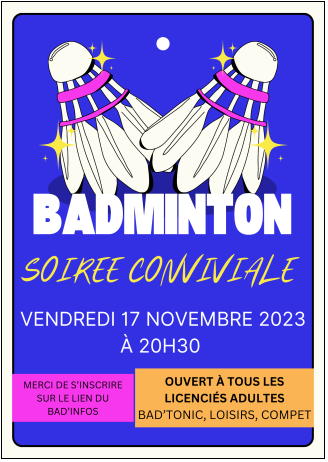 SportivementBad'InfosSi vous ne souhaitez plus d'email du CGBC, merci de l'indiquer à Bad 'InfoMerci de ne pas repondre sur cet adresse MailN'imprimez ce mail que si nécessaire 